ЦРР детский сад № 2662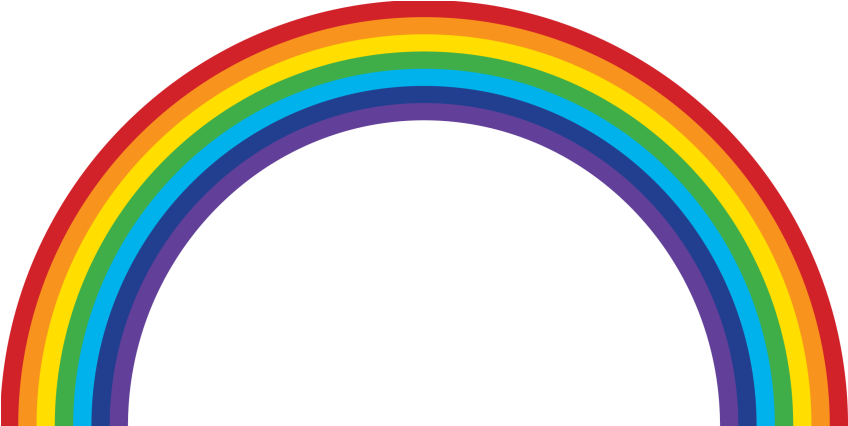 Конспект физкультурного досугадля старшего возраста(разработано для окружного семинара для воспитателей по физкультуре)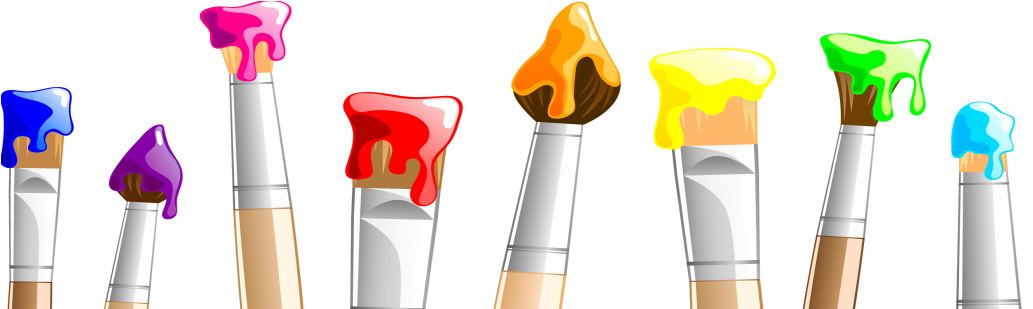 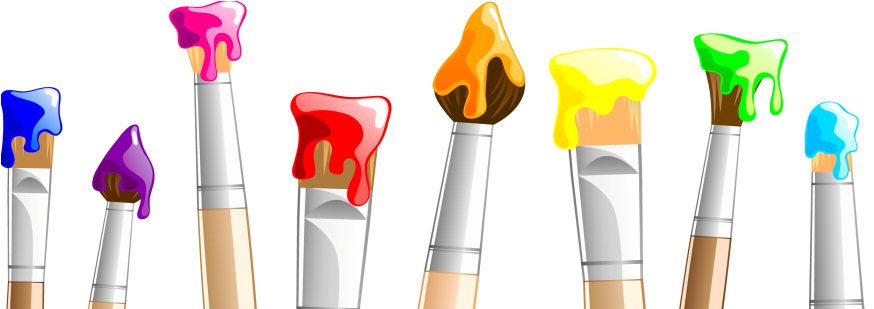 Подготовила и провела:воспитатель по физкультуреМеркулова Юлия Вячеславовна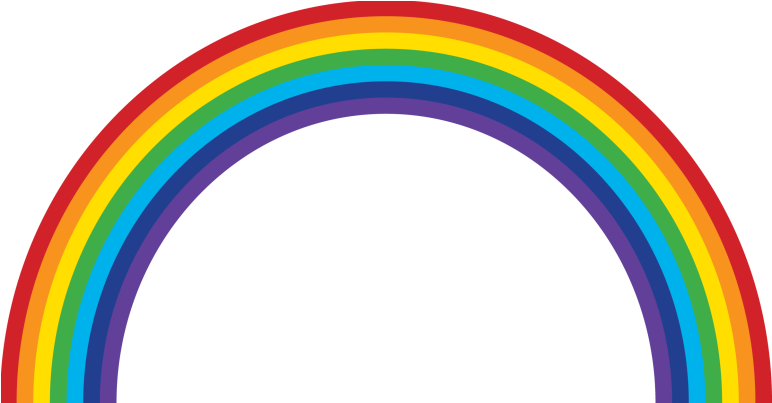 13 декабря 2012г  Цель:укрепление здоровья, развитие познавательных, сенсорных  интеллектуальных способностей через двигательную активность.Задачи:- совершенствовать двигательные навыки детей;- развивать основные физические качества (силу, ловкость, выносливость, координацию движений);- воспитывать целеустремленность, настойчивость, чувство сплоченности и взаимовыручки;- развивать и закреплять полученные математические представления;- доставить детям чувство радостиИнтеграция областей:  «физическая культура», «здоровье», «познание», «социализация», «коммуникация», «труд»Продолжительность: 25-30 минут.Инвентарь: обручи по количеству детей, парашют, палочки с цифрами по количеству детей (все цифры по две), гимнастическая скамейка, мягкие модули для полосы, мячи на резинке 2 шт, колечки малые 6 шт, набивные мячи 6 шт, элементы Содержание.Дети входят в зал под музыку .Построение.Ведущий: Здравствуйте. Отгадайте загадку:Дети дают ответ.Ведущий: правильно. Это радуга. И сегодня мы отправимся к радуге в гости, путь предстоит не простой через разноцветный город .Готовы? Путешествие начинается!Направо! В обход по залу шагом марш! – дети идут обычным шагом под музыку .Ходьба:1.на носках2.на пятках3.приставными шагами4.спиной впередБег:1.Обычный2.Через середину «змейкой».Ходьба с дыхательными упрВедущий: А когда появляется радуга? (ответ детей).Ведущий: Представим, что и в нашем зале прошел дождь и появились лужи, а еще попробуем достать до радуги.Дети через середину в 2 колоны выполняют прыжки на двух ногах через обручи и прыжок вверх (достают подвешенный мяч).Ведущий: Радость, видите, какая! В небе радуга сияет! Краски дивной красоты У небесной РА-дуги. Семь цветов сложились вместе, Словно ноты в дружной песне.Ведущий: Предлагаю и вам сделать 7 упражнений, чтобы быть красивыми и бодрыми.Выполняются ОРУ с обручами.1.И.п.-основная стойка, обруч вниз, хват рук с боков. 1- обруч вперед; 2 – обруч вверх, вертикально; 3 – обруч вперед; 4 – вернуться в И.п.2. И.п. – стойка ноги на ширине плеч, обруч вниз, хват рук с боков. 1 – поворот туловища вправо, руки прямые; 2 – вернуться в исходное положение. То же влево (6 раз).3. И.п. – стойка ноги врозь, обруч в согнутых руках перед грудью. 1- поднять обруч вверх; 2 – наклон вправо, руки прямые; 3- выпрямиться, обруч вверх; 4 – вернуться в И.п. То же влево ( 8 раз).4. И.п. – основная стойка в обруче, обруч на полу, руки на пояс. 1 – присесть взять обруч с боков; 2- выпрямиться обруч у пояса, руки согнуты; 3- присесть, положить обруч; 4 – выпрямиться, вернуться в И.п. (5-6 раз).5. И.п. –сидя, ноги врозь, обруч в согнутых руках перед грудью. 1-2 – наклон вперед, коснуться ободом обруча пола между носками ног; 3-4 – вернуться в исходное положение (6 раз).6.И.п. –основная стойка, руки на пояс, обруч на полу. Прыжки в обруч и из обруча. 3-4 раза7.Ходьба в обруче.Построение, расчет на 1-2Ведущий: наша радуга оказалась волшебной и подарила  нам – разноцветный парашют. Предлагаю сыграть с ним в игру.Проводится игра « Кто быстрее?»Ход игры: Дети идут под музыку по кругу, держась одной рукой за парашют, когда музыка останавливается ,одна команда должна построиться с одной стороны зала, другая – на противоположной стороне, кто быстрее. При возвращении взрослый объявляет какой рукой дети должны взяться за парашют, от этого зависит, в какую сторону дети начинают двигаться по кругу. (если держаться правой рукой –идут по часовой стрелке и наоборот).Игра проводится пока одна из команд не наберет 3 очка.Проводится пальчиковая гимнастика «Что делать после дождика?»Что делать после дождика?     Соединяем по очереди все пальцы с большимиПо лужицам скакать!               Щепоть одной руки приставляем в центр ладони другойЧто делать после дождика?     Соединяем все пальцы рук по очереди с большимКораблики пускать!                  Рисуем обеими руками восьмерку.Что делать после дождика?     Соединяем по очереди все пальцы с большимиНа радуге                       Руки перед грудью, кисти опущены вниз, каждая рука очерчивает дугуКачаться                                      Качаемся из стороны в сторонуЧто делать после дождика?      Соединяем все пальцы рук по очереди с большимДа просто улыбаться!               Улыбаемся!Ведущий:В начале занятия говорила, что путешествие пройдет через сказочный город.Давайте его построим сами. Дети помогают расставить оборудование.Дети проходят полосу препятствий ( 2 раза)Ведущий: предлагаю еще раз поиграть с разноцветным парашютом.Проводится игра « Мяч на радуге»Ход игры: дети держаться двумя рукам за край парашюта, в середину которого кладется небольшой легкий мяч . Дети должны наклоняя парашют, сделать так, чтобы мячик пробежал по кругу.Ведущий: Ребята, а кто сможет назвать цвета радуги. (Дети перечисляют)И сколько их всего? (ответ детей) Проводится игра «Найди пару»Ход игры: Детям раздаются палочки с кружками, на которых написаны цифры. Все цифры парные. Под музыку дети двигаются в произвольном порядке по всему залу, с ударом бубна дети должны найти (ребенку с такой же цифрой) и встать вместе. Игра продолжается, но по команде взрослого дети кладут палочки па пол цифрами вниз, и по удару бубна, дети поднимают рядом лежащую палочку и ищет  парную цифру.Игра повторяется 4-5 раз.Ведущий: Ну вот и наша радуга! Давайте покажем ее всем.На полу в середине зала лежат 7 пар карандашей с намотанными на них ленточками цветов радуги.Ведущий:Радость, видите, какая! 
В небе радуга сияет! 
Краски дивной красоты 
У небесной РА-дуги. 
Семь цветов сложились вместе, 
Словно ноты в дружной песне. 
Здесь и Солнце в жёлтом цвете, 
Зелень всех лесов планеты, 
Синь небесной глубины, 
Фиолетовые сны. 
Кто доверил нотный стан 
Всем цветным карандашам?Дети подходят по порядку в соответствии с номерами своих пар и разматывают свою ленту.Все вместе выкладываем радугу на полу.Дети под музыку выходят из зала. 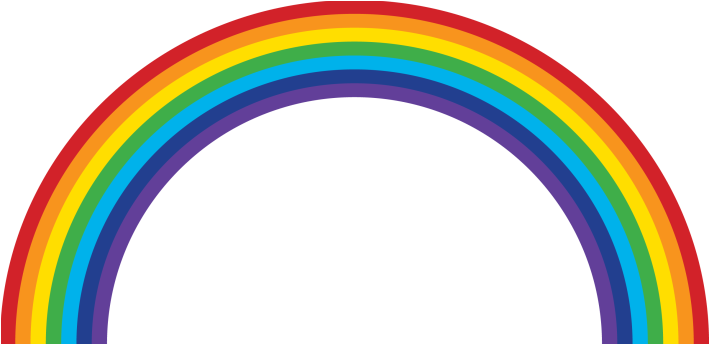 Разноцветные ворота 
На лугу построил кто-то. 
Постарался мастер тот, 
Взял он красок для ворот 
Не одну, не две, не три - 
Целых семь, ты посмотри. 
Как ворота эти звать? 
Можешь их нарисовать? 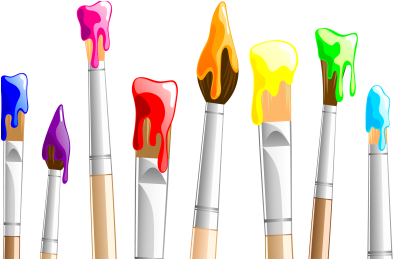 